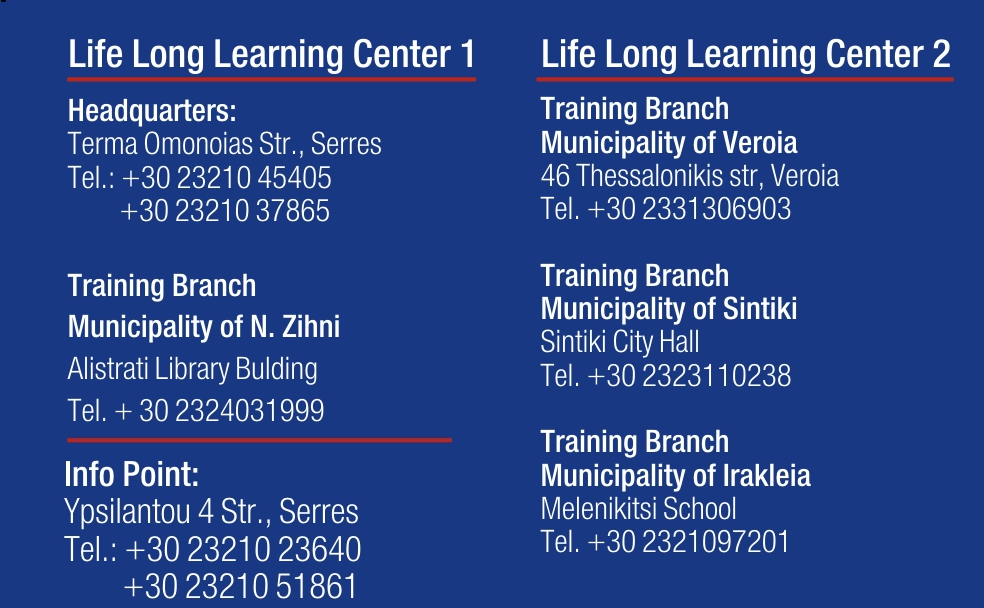 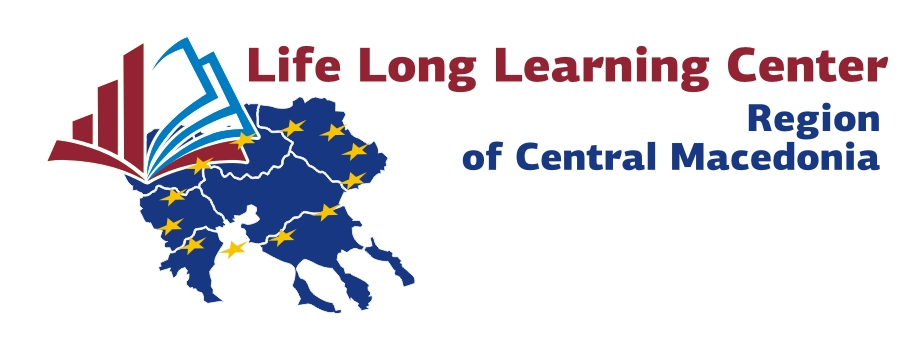 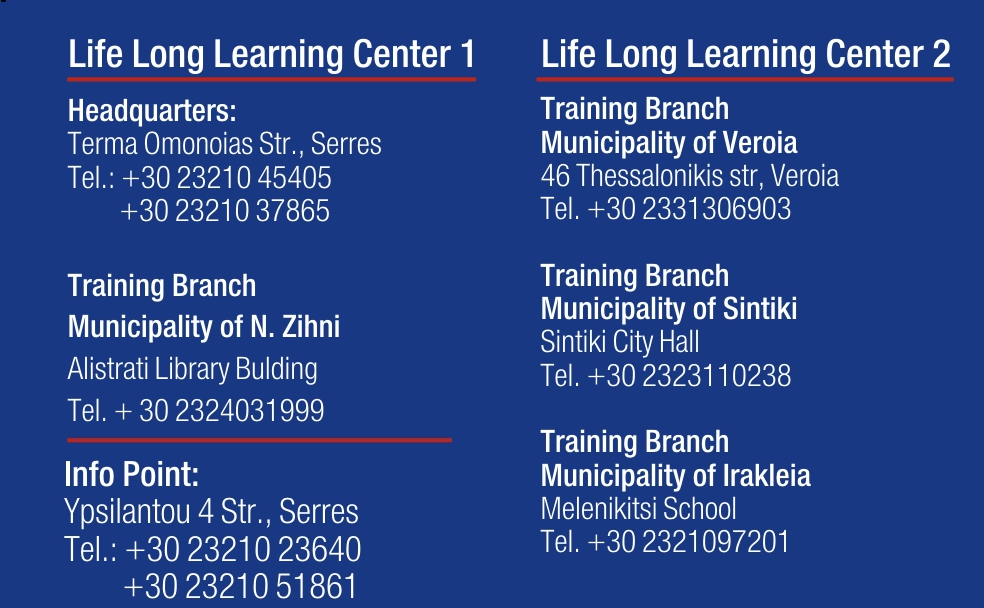 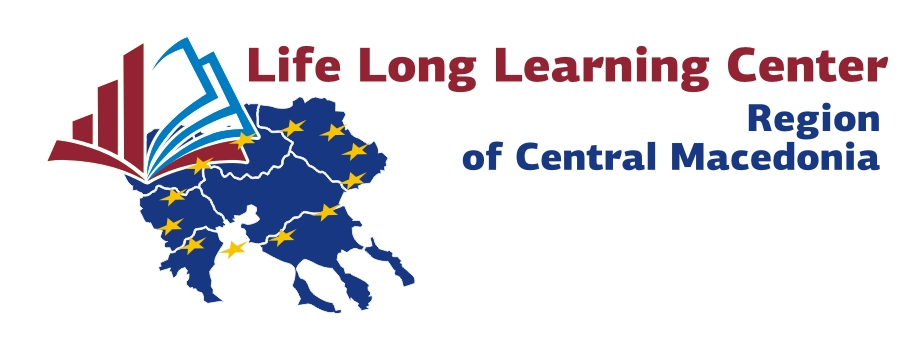 Αρ. Πρ.. …………………….                                                                                        	Σέρρες,……/…………/………..ΑΙΤΗΣΗ ΕΚΔΗΛΩΣΗΣ ΕΝΔΙΑΦΕΡΟΝΤΟΣ Ως επόπτης τηλεκατάρτισης & υπεύθυνος  e-learning και συστήματος LMS στο πλαίσιο του έργου PROMOTE TOURISM AND CULTURE THROUGH THE WATER» και ακρωνύμιο «ToCULTER1. Προσωπικά στοιχεία 3.Ειδικότητα Επώνυμο :……….………………..Πτυχίο:……………………………………………………Όνομα :…………………………..………………………….Μεταπτυχιακό :……………………………………………………Όνομα πατρός : .………….……………………………..Όνομα μητρός:…………………………………………….Συνημμένα καταθέτω τα παρακάτω απαιτούμενα δικαιολογητικά για τη συμμετοχή μου στην πρόσκληση εκδήλωσης ενδιαφέροντοςΗμ/νία Γέννησης :…………………………………………Συνημμένα καταθέτω τα παρακάτω απαιτούμενα δικαιολογητικά για τη συμμετοχή μου στην πρόσκληση εκδήλωσης ενδιαφέροντοςΑ.Δ.Τ. :…………………………………………………………1.2.Α.Φ.Μ :………………………………………………………..3.Δ.Ο.Υ :……………………………………………………….Α.Μ.ΙΚΑ :…………………………………………………….Α.Μ.Κ.Α :……………………………………………………..Ασφαλισμένος πριν το 1993 󠆩󠆩  μετά το 1993  󠆩󠆩Βασικός Φορέας Ασφάλισης:……………………….ΕΓΓΑΜΟΣ/Η: ΝΑΙ ΟΧΙ Αρ. Παιδιών:……………….ΙΒΑΝ: …………………………………………………………..Τράπεζα: ………………………………………………………12. Στοιχεία Επικοινωνίας Οδός & αριθμός :………………………………………….Πόλη :…………………………….……………………………Τ.Κ.:…………………………………………………………….Τηλέφωνο οικίας : …….…………………………………Τηλέφωνο εργασίας : ………………………………….Ο Αιτών / Η ΑιτούσαΚινητό :……………………….………………………………Ε-mail : ………………………………………………………Ονοματεπώνυμο, υπογραφή